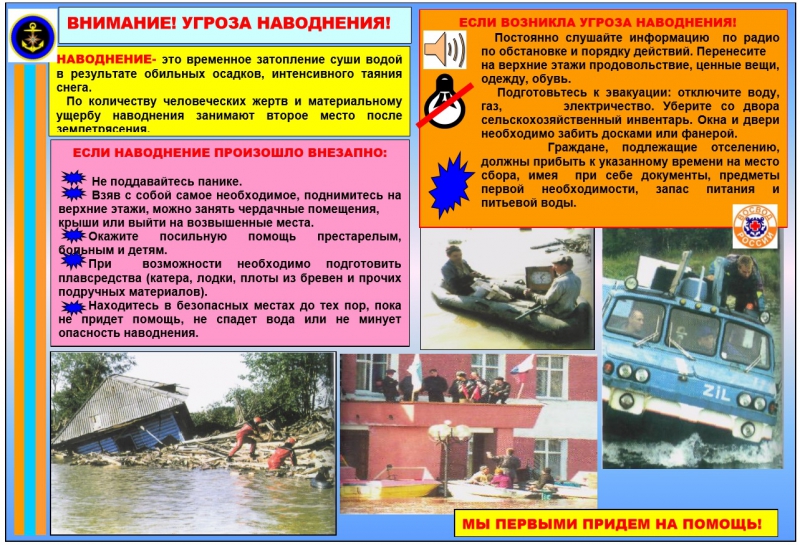           В случае наводнения  места эвакуации населения на территории СП «Зуткулей»:   Школа,   Сельский дом культуры и  Детский сад.